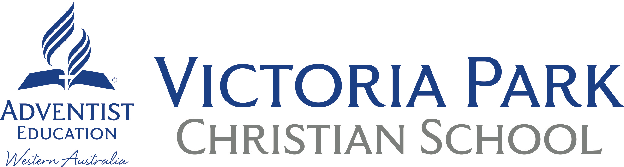 A note regarding agents:We have no Agent agreements, as we do not market for overseas students.  We accept international students that approach the school for possible enrolment if they are wanting to be a part of our school.  Sometimes agents approach the school on behalf of parents, but we have no signed agreement with them.  We do not pay agents a commission. The school will not accept students from an agent if it knows or reasonably suspects the agent to be:providing migration advice, unless that agent is authorised to do so (under the Migration Act)engaged in dishonest recruitment practices, including the deliberate attempt to recruit a student where this clearly conflicts with obligations of registered providers (Standard 7)facilitating the enrolment of a student who the education agent believes will not comply with the conditions of his or her visausing PRISMS to create CoEs for other than bona fide students.Felicity DrinkallPrincipalCRICOS Provider Number:  01850E